ĐỀ THI VIOLYMPIC 2015 – 2016 _ LỚP 4VÒNG 16 (Mở ngày 11/03/2016) - 1Họ và tên: ………………………………………………………………………………………………………. Điểm: …………/ 31Bài thi số 1: Điền kết quả thích hợp vào chỗ (...):Câu 1: Tính: 2376+14582 =…………..     ;   Câu 2: Tính: =…………….   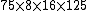 Câu 3: Tính: 34884 :68 =…………..         ;    Câu 4:  của  là …………..kg.  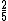 Câu 5:   của 640 là ……………   ; Câu 6: Tính: =…………   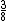 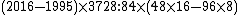 Câu 7: Tìm x, biết: 14586 :x=36 (dư 6).  Trả lời: x = ………………..   Câu 8: Tìm x, biết: .  Trả lời: x = ………….. .  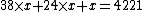 Câu 9: Tìm x, biết: . Trả lời: x = ……;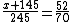 Câu 10: Trong kho chứa  thóc. Người ta đã lấy ra  số thóc trong kho. Hỏi đã lấy bao nhiêu ki-lô-gam thóc?  Trả lời: Đã lấy số thóc là …………. kg. 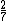 Bài 2: Đỉnh núi trí tuệ:Câu 1: Điền dấu thích hợp:  + . …………… +   . Câu 2: Tính:  +  =. ……………  .    ;     Câu 3: Tính:  -  =. ……………  .   Câu 4: Tính:  -  = ……………..        ;   Câu 5: Tính:  -  =. ……………  .   Câu 6: Tính:  x  =. ……………  .      ;  Câu 7: Tính:  :  = ……………..  Câu 8: Tính:  :  = ……………..      ;  Câu 9: Tính:  +  +  =. ……………  .   Câu 10: Tính:  -  -  =. ……………  .    ; Câu 11: Tính:  x  +  x  =. ……………    BÀI 3: Đi tìm kho báu:Câu 1: Tính: 10072 - 9863 =. ……………  .    ; Câu 2: Tính: 273 x 165 =. ……………  .  Câu 3: Tính:  -   =. ……………  .          ; Câu 4: Tính:  -   =. ……………  .   Câu 5: Tính:   x   =. ……………  .        ; Câu 6: Tính: : =. ……………  .   Câu 7: Tính: : =. ……………  .         ; Câu 8: Tính:  132 :  + =. ……………  .   Câu 9: Tính: :  x  =. ……………  .   ; Câu 10: Tính:  +  +  +  =. …………ĐÁP ÁN VIOLYMPIC 2015 – 2016 _ LỚP 4VÒNG 16 (Mở ngày 11/03/2016) - 1Bài thi số 1: Điền kết quả thích hợp vào chỗ (...):Câu 1: Tính: 2376+14582 =….  16958 ; Câu 2: Tính: =..  1 200 000Câu 3: Tính: 34884 :68 =…..  513 ;    Câu 4:  của  là …….kg. 96Câu 5:   của 640 là ……  240 ; Câu 6: Tính: =….  0Câu 7: Tìm x, biết: 14586 :x=36 (dư 6).  Trả lời: x = ……..  405Câu 8: Tìm x, biết: .  Trả lời: x = ……… . 67Câu 9: Tìm x, biết: .   Trả lời: x = ………..  37Câu 18: Trong kho chứa  thóc. Người ta đã lấy ra  số thóc trong kho. Hỏi đã lấy bao nhiêu ki-lô-gam thóc?  Trả lời: Đã lấy số thóc là …. kg. 1020Bài 2: Đỉnh núi trí tuệ:Câu 1: Điền dấu thích hợp:  + . …………… +   .  (=)Câu 2: Tính:  +  =. ……………  .  17/18 ; Câu 3: Tính:  -  =. ……………  .  11/18Câu 4: Tính:  -  = …………….. 7/12  ;   Câu 5: Tính:  -  =. ……………  .  27/56Câu 6: Tính:  x  =. ……………  .  20/21 ;  Câu 7: Tính:  :  = …………….. 4/7Câu 8: Tính:  :  = …………….. 11/2 ;  Câu 9: Tính:  +  +  =. ……………  .  19/12Câu 10: Tính:  -  -  =. …….  7/20 ; Câu 11: Tính:  x  +  x  =. ………  .  5/9BÀI 3: Đi tìm kho báu:Câu 1: Tính: 10072 - 9863 =. ………… .  209 ; Câu 2: Tính: 273 x 165 =. …………  .  45045Câu 3: Tính:  -   =. ……………  .  43/90 ; Câu 4: Tính:  -   =. ……………  .  1/5Câu 5: Tính:   x   =. ……………  .  2 ; Câu 6: Tính: : =. ……………  .  3/7Câu 7: Tính: : =. ……………  .  1 ; Câu 8: Tính:  132 :  + =. ……………  .  89/12Câu 9: Tính: :  x  =. ………  1/2 ; Câu 10: Tính:  +  +  +  =. ………  .  2